УТВЕРЖДЕНОпостановление президиума Республиканского комитета Белорусского профсоюза работников строительства и промышленности строительных материалов07.12.2023 № 465ПЛАНпроведения проверок технической инспекцией трудаБелорусского профсоюза работников строительства и промышленности строительных материаловв I полугодии 2024 года соблюдения контролируемыми субъектами законодательства об охране трудаГлавный технический инспектор трудаБелорусского профсоюза работников строительства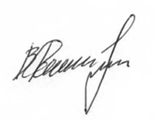 и промышленности строительных материалов07.12.2023                                               В.А.Ракович№пункта планаНаименование контролируемого субъектаКонтактный телефон техническойинспекции трудаМесяц началапроверкиВопросы, подлежащие проверкеБелорусский профсоюз работников строительства и промышленности строительных материаловБелорусский профсоюз работников строительства и промышленности строительных материаловБелорусский профсоюз работников строительства и промышленности строительных материаловБелорусский профсоюз работников строительства и промышленности строительных материаловБелорусский профсоюз работников строительства и промышленности строительных материалов1.Управление механизации и спецработ №154 Открытого акционерного общества «МАПИД»(8 017) 300 79 41январьСоблюдение законодательства об охране труда;выполнение коллективного договора (соглашения)2.ОАО «Строительно-монтажный трест №19»(8 017) 300 79 41февральСоблюдение законодательства об охране труда;выполнение коллективного договора (соглашения)3.Унитарное предприятие «Гродненское управление» Открытого акционерного общества «Белтеплоизоляция»(8 017) 300 79 41мартСоблюдение законодательства об охране труда;выполнение коллективного договора (соглашения)4.Открытое акционерное общество «Забудова-Строй»(8 017) 300 79 41апрельСоблюдение законодательства об охране труда;выполнение коллективного договора (соглашения)5.Открытое акционерное общество «Управление                   механизации № 12»(8 017) 300 79 41майСоблюдение законодательства об охране труда;выполнение коллективного договора (соглашения)6.Минский завод технологических металлоконструкций                     ОАО «ПРОМТЕХМОНТАЖ»(8 017) 300 79 41июньСоблюдение законодательства об охране труда;выполнение коллективного договора (соглашения)Брестская областная организация профсоюзаБрестская областная организация профсоюзаБрестская областная организация профсоюзаБрестская областная организация профсоюзаБрестская областная организация профсоюза7.Частное монтажно-наладочное унитарное предприятие «ДокаЭлектро»+375336096948(8016) 2-58-06-38январьСоблюдение законодательства об охране труда;выполнение коллективного договора (соглашения)8.Общество с ограниченной ответственностью «Дробот»+375336096948(80162) 58-06-38февральСоблюдение законодательства об охране труда;выполнение коллективного договора (соглашения)9.Открытое акционерное общество «Березастройматериалы»+375336096948(80162) 58-06-38мартСоблюдение законодательства об охране труда;выполнение коллективного договора (соглашения)10.Иностранное общество с ограниченной ответственностью «Кондор»+375336096948(80162) 58-06-38апрельСоблюдение законодательства об охране труда;выполнение коллективного договора (соглашения)11.Общество с ограниченной ответственностью «Березаспецтехника»+375336096948(80162) 58-06-38майСоблюдение законодательства об охране труда;выполнение коллективного договора (соглашения)12.Дочернее коммунальное унитарное предприятие по капитальному строительству «УКС Лунинецкого района»+375336096948(80162) 58-06-38июньСоблюдение законодательства об охране труда;выполнение коллективного договора (соглашения)Витебская областная организация профсоюзаВитебская областная организация профсоюзаВитебская областная организация профсоюзаВитебская областная организация профсоюзаВитебская областная организация профсоюзаГомельская областная организация профсоюзаГомельская областная организация профсоюзаГомельская областная организация профсоюзаГомельская областная организация профсоюзаГомельская областная организация профсоюза13.Открытое акционерное общество «Мозырьпромстрой»(8 0232) 32 95 12январьСоблюдение законодательства об охране труда;выполнение коллективного договора (соглашения)14.Филиал «Гомельский ГОК» Открытое акционерное общество «Гомельстекло»(8 0232) 32 95 12февральСоблюдение законодательства об охране труда;выполнение коллективного договора (соглашения)15.Открытое акционерное общество «Светлогорский ДСК»(8 0232) 32 95 12мартСоблюдение законодательства об охране труда;выполнение коллективного договора (соглашения)16.Общество с дополнительной ответственностью «ДАХ»(8 0232) 32 95 12апрельСоблюдение законодательства об охране труда;выполнение коллективного договора (соглашения)17.Мозырское МУ Открытое акционерное общество «Нефтезаводмонтаж»(8 0232) 32 95 12майСоблюдение законодательства об охране труда;выполнение коллективного договора (соглашения)18.филиал ЭМУ-4 Открытое акционерное общество «Белэлектромонтаж»(8 0232) 32 95 12июньСоблюдение законодательства об охране труда;выполнение коллективного договора (соглашения)Гродненская областная организация профсоюзаГродненская областная организация профсоюзаГродненская областная организация профсоюзаГродненская областная организация профсоюзаГродненская областная организация профсоюзаМинская городская организация профсоюзаМинская городская организация профсоюзаМинская городская организация профсоюзаМинская городская организация профсоюзаМинская городская организация профсоюза19.Общество с ограниченной ответственностью «Окна Лад»(8 017) 325 44 91+375 29 340 04 81январьСоблюдение законодательства об охране труда;выполнение коллективного договора (соглашения)20.Закрытое акционерное общество «СТРУМ»(8 017) 325 44 91+375 29 340 04 81февральСоблюдение законодательства об охране труда;выполнение коллективного договора (соглашения)21.Строительное  управление № 95 открытого акционерного общества «Стройтрест № 3 Ордена Октябрьской революции»(8 017) 325 44 91+375 29 340 04 81мартСоблюдение законодательства об охране труда;выполнение коллективного договора (соглашения)22.Коммунальное унитарное предприятие «Институт «Борисовпроект»(8 017) 325 44 91+375 29 340 04 81апрельСоблюдение законодательства об охране труда;выполнение коллективного договора (соглашения)23.Строительное управление № 16 открытого  акционерного общества «Стройтрест № 1»(8 017) 325 44 91+375 29 340 04 81майСоблюдение законодательства об охране труда;выполнение коллективного договора (соглашения)24.Управление механизации № 70 ОАО «Трест № 15 «Спецстрой»(8 017) 325 44 91+375 29 340 04 81июньСоблюдение законодательства об охране труда;выполнение коллективного договора (соглашения)Могилевская областная организация профсоюзаМогилевская областная организация профсоюзаМогилевская областная организация профсоюзаМогилевская областная организация профсоюзаМогилевская областная организация профсоюза25.Общество с ограниченной ответственностью «Компания Могтехснаб»(8 0222)787839январьСоблюдение законодательства об охране труда;выполнение коллективного договора (соглашения)26.Общество с ограниченной ответственностью «Промметаллсистемы»(8 0222)787839февральСоблюдение законодательства об охране труда;выполнение коллективного договора (соглашения)27.Открытое акционерное общество «Белорусский цементный завод»(8 0222)787839мартСоблюдение законодательства об охране труда;выполнение коллективного договора (соглашения)28.ООО «КМБ-Восток»(8 0222)787839апрельСоблюдение законодательства об охране труда;выполнение коллективного договора (соглашения)29.Открытое акционерное общество «Строительный трест № 17 ордена Трудового Красного Знамени»(8 0222)787839майСоблюдение законодательства об охране труда;выполнение коллективного договора (соглашения)30.Открытое акционерное общество «Могилевтехмонтаж»(8 0222)787839июньСоблюдение законодательства об охране труда;выполнение коллективного договора (соглашения)